Running Head: Word segmentation in British infantsBritish English Infants Segment Words Only with Exaggerated Infant-Directed Speech StimuliCaroline Floccia (1)Tamar Keren-Portnoy (2)Rory DePaolis (3)Hester Duffy (4)Claire Delle Luche (5)Samantha Durrant (6)Laurence White (1)Jeremy Goslin (1)Marilyn Vihman (2)Plymouth University, UKUniversity of York, UK James Madison University, USA University of Warwick, UKUniversity of Essex, UKInternational Centre for Language and Communicative development (LuCiD), University of Liverpool, UKCorrespondence: To be sent to the first author at School of Psychology, Plymouth University, Drake Circus, Plymouth PL4 8AA, UK; caroline.floccia@plymouth.ac.ukAcknowledgmentsThis research was supported by an ESCR grant to Floccia and Goslin (RES-000-22-3596) and an ESRC grant to Keren-Portnoy, Vihman & DePaolis (RES-000-22-3331). The support of the Economic and Social Research Council (ES/L008955/1) is gratefully acknowledged for Samantha Durrant. Many thanks to Elizabeth Johnson for having sent us her stimuli in the early stages of this project, and to Derek Houston, Carmel Houston-Price, Kim Plunkett, Emily Mason-Apps, Vesna Stojanovik and Caroline Rowland for helpful discussions or for contributions to this paper. 	Abstract	The word segmentation paradigm originally designed by Juszcyk and Aslin (1995) has been widely used to examine how infants from the age of 7.5 months can extract novel words from continuous speech. Here we report a series of 13 studies conducted independently in two British laboratories, showing that British English- learning infants aged 8 to 10.5 months fail to show evidence of word segmentation when tested in this paradigm. In only one study did we find evidence of word segmentation at 10.5 months, when we used an exaggerated infant-directed speech style. We discuss the impact of variations in infant-directed style within and across languages in the course of language acquisition. Keywords: word segmentation – infants – infant-directed-speech – replication – British EnglishBritish English Infants Segment Words Only with Exaggerated Infant-Directed Speech StimuliOn average, infants utter their first word around their first birthday. The ability to produce words in their native language is the first productive outcome of a long, slow learning curve during which infants store more and more word-like units. Indeed, from as early as 5 months infants are able to recognise a few familiar words under certain experimental conditions (Bergelson & Swingley, 2012; Bouchon, Floccia, Fux, Adda-Decker & Nazzi, 2015; Tincoff & Jusczyk, 1999). Early word learning presumably reveals speech segmentation abilities that build on the storage of isolated words or short utterances (e.g. Dahan & Brent, 1999; Lew-Williams, Pelucchi & Saffran, 2011) and rely on a combination of prosodic cues (e.g. Jusczyk, Houston & Newsome, 1999; Mattys, Jusczyk, Luce & Morgan, 1999), phonotactic regularities (Mattys & Juszcyk, 2000) and other statistical information (Thiessen & Saffran, 2003). The word segmentation paradigm (hereafter, WSP), originally designed by Jusczyk and Aslin (1995), has considerably increased our knowledge about infants’ early segmentation. Typically, infants are presented with two novel words (e.g. feet and bike) in the familiarisation phase of a head-turn procedure. In the test phase, the same two now-familiar words are embedded in sentences to create two passages and presented in alternation with two passages containing two novel, unfamiliar words (e.g. cup and dog). If children are able to extract or segment the familiar words from the continuous sentences, they should listen longer to the passages containing those words as compared to those containing the unfamiliar words. This is indeed what Jusczyk and Aslin (1995) reported for 7.5-month-old American infants, but not for 6-month-olds, for monosyllables. The infants performed equally well whether the isolated words were presented before the passages (word-to-passage order) or the passages were presented first and recognition of isolated words tested afterwards (passage-to-word order). Jusczyk et al. (1999) found that 7.5-month-old American infants showed evidence of word segmentation with trochaic disyllables as well. Since then, the WSP has been used extensively to explore the conditions under which North American infants can perform word segmentation (Bortfeld & Morgan, 2010; Houston & Juszcyk, 2000; Jusczyk et al., 1999; Polka & Sundara, 2012; Schmale & Seidl, 2009; Seidl & Johnson, 2006; Singh, Morgan & White, 2004; Singh, Reznick & Xuehua, 2012). The WSP has also been used to investigate segmentation in different languages (Catalan and Spanish: Bosch, Figueras, Teixidó & Ramon-Casas, 2013; Dutch and American English: Houston, Jusczyk, Kuijpers, Coolen & Cutler, 2000; French: Nazzi, Mersad, Sundara, Iakimova & Polka, 2014; Polka & Sundara, 2012; German: Altvater-Mackensen & Mani, 2013; Höhle & Weissenborn, 2003), and different dialects or accents. For example, Schmale and Seidl (2009) showed that when the passages were produced in an unfamiliar foreign accent, American infants could segment words across accents (and across speakers) only at 13 months and not at 9 months, and only at 12 months with non-local regionally accented speech (Schmale, Cristia, Seidl & Johnson, 2010). Altvater-Mackensen and Mani (2013) reported successful segmentation in 7-month-old German infants when the to-be-segmented words were phonologically close to familiar words (the design of their experiments did not allow determination of whether the infants were able to segment previously unfamiliar words as in Jusczyk & Aslin, 1995).The paradigm has also been used successfully with 8-month-old infants learning Canadian English and Canadian French (Polka & Sundara, 2012) in a word-to-passage order. In Parisian French, however, Nazzi, Iakimova, Bertoncini, Frédonie and Alcantara (2006) failed to show evidence of disyllabic word segmentation with 8- or 12-month-olds in a word-to-passage order, and found a significant word familiarity effect only at 16 months. To understand why Parisian French infants were unable to segment words in the WSP before 16 months while 8-month-old Canadian French infants succeeded, the Canadian and the French team combined their efforts, testing children in both countries, exchanging stimuli and aligning methodological parameters (Nazzi et al., 2014). The only set-ups which produced a significant word familiarity effect in Parisian French infants at 8 months were the use of (1) a passage-to-word order with Parisian stimuli together with an increase in the number of participants (from 16 to 24; small effect size of 0.21; see their Exp 2), and (2) the use of passage-to-word order with Canadian stimuli and a longer familiarisation time (an increase from 30 sec to 45 sec on each passage; medium effect size of 0.28; see their Exp 6).  The authors argued that the discrepancy between Parisian- and Canadian-French learning infants in their ability to segment words from continuous speech is due to Canadian French having more intonation modulations than European French (e.g. Bissonnette, 1997; see Mersad, Goyet & Nazzi, 2010). Canadian French speakers also tend to weaken short vowels and strengthen long vowels more than European French speakers; this contributes to the two dialects having different rhythmic patterns (Walker, 1984), which might make word-final syllables more salient in Canadian French than in Parisian French in terms of pitch, intensity and duration. This difference was not particularly salient in the passage stimuli that were used in the two labs, but was clearly observed in isolated words (Nazzi et al., 2014). Perhaps the apparently greater salience of word endings in Canadian French provides Canadian infants, as compared to French infants, with more cues to facilitate segmentation from as early as 8 months. Comparable to the findings for Canadian and Parisian French-learning infants, the current study provides evidence that British infants behave differently from North American infants in the WSP, as revealed by two sets of studies collected in parallel in two British developmental laboratories, York and Plymouth. We report a series of 13 studies – 5 in Plymouth, 8 in York, 12 of which failed to find a significant word familiarity effect in segmentation in British infants aged 8 to 11 months. The only significant evidence of word segmentation was obtained in Exp 4, in which the speaker was requested to produce an exaggerated version of IDS as compared to a standard version in all other studies. We attempt to explain the discrepancy between NA and British results through prosodic differences in infant-directed speech style and dialect-related properties. We also discuss the implications for the use of the WSP methodology. MethodsAll experiments followed the standard procedure for the headturn preference paradigm outlined in Kemler-Nelson et al. (1995). The first five experiments were carried out at Plymouth, in the South West of England, and the latter eight in York, in the North of England. Detailed descriptions of the experimental setup used in Plymouth can be found in Butler, Floccia, Goslin and Panneton (2009) or Delle Luche, Durrant, Floccia and Plunkett (2014); for the York experiments this information can be found in DePaolis, Vihman and Keren-Portnoy (2014). Table 1 documents the key methodological parameters in the thirteen studies reported here. Since this report is primarily about the difficulty of replicating Jusczyk et al. (1999), Table 2 lists procedural variations among the studies reported here and between these experiments and those of Jusczyk et al. (1999). Table 1: Overview of the methods used in Jusczyk, Houston, & Newsome (1999) and subsequent attempts to replicate it in the UK. IDS style: T for typical and E for exaggerated. Experiment type indicates the order of stimuli presented in each experiment (i.e., for familiarization, then test): P for passage, W for isolated words.  Stimuli dialect: S UK: Southern British accent; Ykshire: Yorkshire accent; Plmth: Plymouth accent; US: American accent. Age/range in months;days. Attrition: number of participants, of the total N tested, whose results could not be used. Lab column: P indicates that the experiments were carried out in Plymouth, Y indicates York. The paradigm used in each of these experiments is the WSP described above. Briefly, for the word-to-passage order experiment, the infant is familiarized with two of four word stimuli, all four either trochaic or monosyllabic (Table 1, Stimuli column). Familiarization requires the infant’s head to be oriented towards the loudspeaker playing the stimuli for a specified amount of time (Table 2, Target column). Once the target familiarization time is achieved, the test trials begin. During the test phase, the infant hears four passages presented in a randomized (or pseudo-randomized) order. Each passage contains one of the four words in a variety of positions. This standard method is used in the word-to-passage order experiment (W-P in Experiment type column, Table 1), while the passage-to-word order (P-W, Table 1) experiment uses the passages in the familiarization phase and word lists in the test trials. In both types of experiments, a longer looking time to the familiarized words or passages during the test trials is taken to indicate that the infant has retained enough of a representation of the words to successfully extract them from the passages.In all experiments, the passages or words used for familiarisation (vs. unfamiliarised test items) were counterbalanced across the participants.Participants All participants were reported to be healthy and to have been born full-term with no known hearing problems. Sample sizes, age means and ranges, and attrition rates are reported in Table 1. DesignExperiments 1 and 2 were control experiments in a larger study investigating the effect of dialect and speaker on infant segmentation. For that purpose different speakers with the same familiar dialect were used in the familiarization and test phases. Following the unexpected null results, Exp 3 specifically addressed whether using a single speaker would elicit segmentation, as it had been showed that 7.5-month-old American infants did not generalise segmentation across speakers, in contrast with 10.5-month-olds (Houston & Juszcyk, 2000). All other experiments reported in this paper used the same speaker in both phases. Following the null results of Exp 3, Exps 4 and 5 were designed to examine the effect of exaggerated infant-directed speech (IDS) on segmentation, as it was suggested that IDS prosodic cues might assist children in extracting words from continuous speech (Fernald & Mazzie, 1991; Thiessen, Hill & Saffran, 2005). Thus Exp 4 included prosodically exaggerated IDS compared to Exp 5, which – like the three preceding studies – used more typical IDS. For the Exp 4 stimuli, the speaker was asked to speak in an excited manner as if addressing children at a birthday party, while in the latter, she was asked to speak as if reading a story book to a child (see Figure 1 for illustration of the prosodic differences between the two styles). 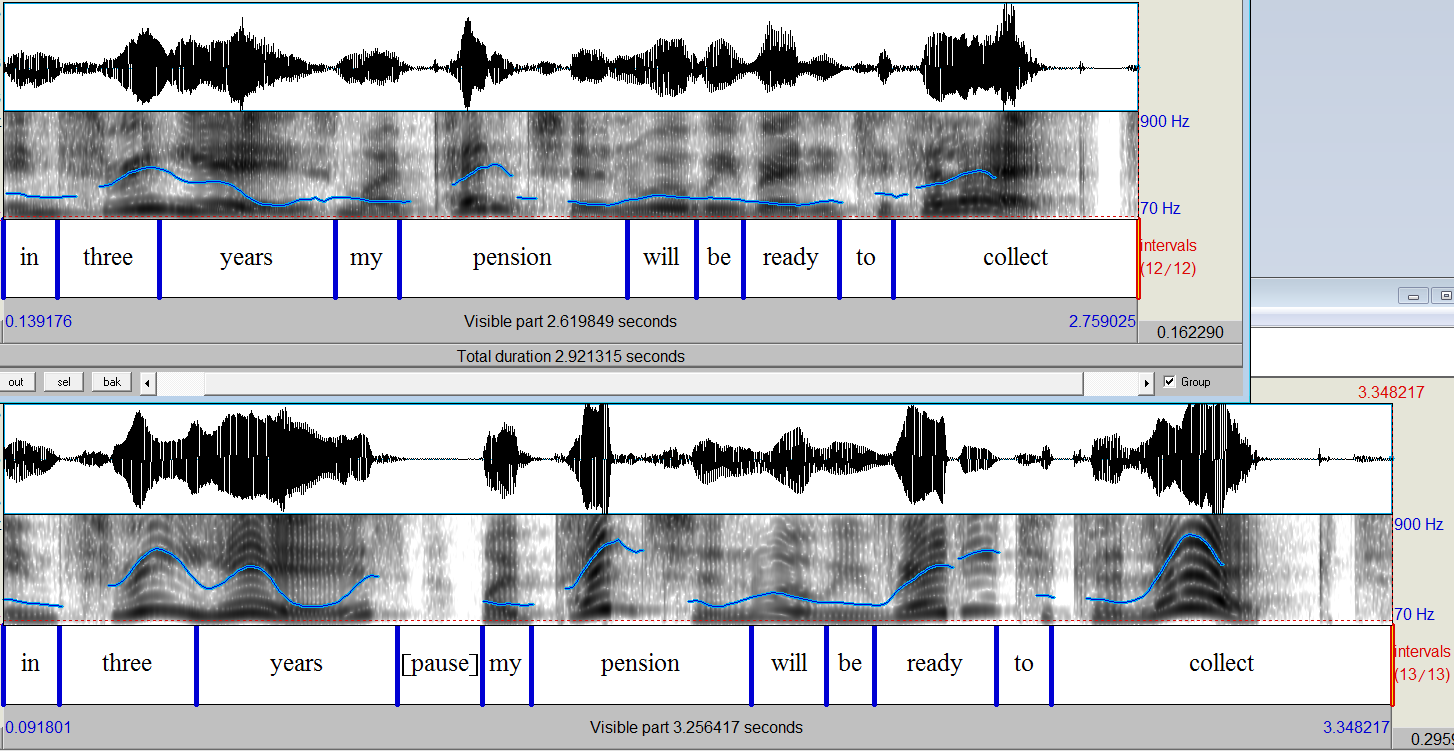 Figure 1. Example of differences between non-exaggerated (upper panel) and exaggerated (lower panel) IDS styles used respectively in Exp 5 and 4. The waveforms/spectrograms, on the same timescales, show the greater amplitude, greater duration and higher pitch range of content words in the exaggerated style, together with more frequent/longer pauses.All other experiments used, as in Exp 5, a version of IDS that was typical of the manner in which mothers address their infants in the UK. For Exps 10-13, we played the IDS to a panel of three women with young children who assessed whether the stimuli represented speech addressed to an infant. The stimuli were re-recorded, sometimes multiple times, until there was unanimous agreement from the panel on this question. Experiments 6-8 were an attempt, in the York lab, to replicate Jusczyk et al. (1999). We used the stimuli from Nazzi, Paterson and Karmiloff-Smith (2003), who had re-recorded those of Jusczyk et al. (1999) with a southern UK speaker; we also used the 20 s familiarisation time of Nazzi et al. When these experiments failed to replicate at 7.5, 9 and 10.5 months of age, we designed the remaining experiments (9-13) using the same parameters as Juszcyk et al. (1999; also Jusczyk & Aslin, 1995): specifically, we increased the familiarisation time to 30 s and used a word-to-passage order in all experiments. In addition, we reasoned that the unfamiliar accent used in Experiments 6-8 might have been the reason for our failure to replicate; we therefore used a Yorkshire speaker in Experiments 9 to 12. Initially, in Experiment 9, we used monosyllabic target words, as in Juszcyk and Aslin (1995). After a null result in this experiment, we reverted to trochees, using words and passages very similar to the original ones of Jusczyk et al. (1999; see Appendix).  We tested progressively older infants in Experiments 10 to 12 (8, 9 and 10.5- month-olds) with null results. Finally, in Experiment 13, we recorded our stimuli with a US speaker to examine whether stimuli with an American IDS style would make the task easier for the 9-month-old British infants.StimuliAll sentence stimuli are listed in Appendices A and B and acoustic measurements for the stimuli in each experiment are presented in Appendix C.Table 2: A summary of the methodological variation between this report and that of Jusczyk, Houston and Newsome (1999). The brackets within the column headings indicate the method employed in the Jusczyk et al. (1999) study. Target: Cumulative looking time per list required at familiarization phase. Alt: Whether familiarization stimuli alternated until both reached target looking time (Y) or once that it is reached for one stimulus, only the other is repeatedly played until it reaches target looking time (N).  Masking: The babble noise was mixed from samples taken from the speech of the speaker of the stimuli in the corresponding experiment. Separate rooms: For experimenter and headturn booth. Experimenter masked: Whether experimenter wears headphones playing masker. Parent wears EP: Whether parent wears earplugs in addition to headphones. Central fixation point: +Sound – if an infant failed to look at the central green light, a bell was rung remotely by the experimenter to get her attention back. ResultsWe failed to find evidence for segmentation in any experiment but Exp 4; no other experiments, neither the word-to-passage nor the passage-to-word paradigm, produced significant results. This absence of an effect was found for groups of infants aged 8 to 10.5 months, across many different conditions (see Tables 1 and 2). Table 3 lists the descriptive and inferential statistics for each experiment.In contrast, in Exp 4, which used a passage-to-word order, mean listening times for the target (familiarised) words were significantly shorter than for the distracter (new) words (8.32 s vs. 10.32 s; t(15) = -4.36, p < .001). Fourteen out of the 16 infants showed this pattern of results. The data of Exp 4 were compared to those of Exp 5, which used exactly the same speaker and procedure, apart from the strength of IDS. Importantly, the recording of the test words was exactly the same in both experiments, allowing us to test whether the IDS style used in the familiarisation phase had a direct impact on infants’ segmentation abilities. In Exp 5 listening times to the target words were similar to those to the distracter words (8.25 s vs. 8.55 s; t(15) < 1). The interaction between experiments (4 vs 5) and the words’ status (familiarised vs new) was significant (F(1,30) = 4.96, p = .034, η2 = .14). The novelty effect found here, compared to the familiarity effect usually reported in segmentation studies, is not surprising, given the relatively advanced age of the children combined with a long familiarisation period (Houston-Price & Nakai, 2004; see Juszcyk & Aslin, 1995 and Saffran, Aslin & Newport, 1996, for familiarity versus novelty effects).Table 3: Descriptive and inferential statistics for all 13 experiments. P-values are for 2-tailed paired samples t-tests.DiscussionWe have reported two independent sets of attempts to elicit word segmentation responses in British-English-learning infants, using the classic paradigm first designed by Juszcyk and Aslin (1995). In a series of five experiments conducted in the Plymouth Babylab with 10-11-month-old infants we manipulated the order of the presentation of stimuli (familiarizing with passages and testing with words or vice versa: Exps 1, 3 ,4, 5 vs. 2), the number of speakers used to produce passages and words (Exps 1,  2 vs. 3, 4, 5) and the “strength” of IDS style (Exps 4 vs. 5; note that the IDS style used by the American speaker in Exp 13 was not exaggerated). In the eight York experiments we manipulated the number of syllables of the to-be-segmented words (Exp 9 vs. all others), the age of the infants (Exps  6, 7, 8 and again 10, 11, 12) as well as the dialect of the speaker (Exps 6-8 vs. 9-12 vs 13). The only manipulation that yielded a significant word segmentation effect was the use of an IDS style that was clearly exaggerated in Exp 4.Two main findings need to be addressed separately here: the failure to replicate the original results in 12 experiments and the fact that British infants showed evidence of word segmentation only when IDS is greatly exaggerated. The literature regarding North American (NA) infants makes it clear that slight methodological variations in the implementation of the WSP have no major impact on the observation of a significant word familiarity effect in American infants from the age of 7.5 months. For example, the use of the word-to-passage or passage-to-word order does not lead to different outcomes (Juszcyk & Aslin, 1995; Jusczyk et al., 1999), nor does the duration of familiarisation, which was set at 30 s or 45 s in Juszcyk et al. (1999) or 30 s in Schmale and Seidl (2009) and Polka and Sundara (2012). In other words, NA infants show robust word segmentation abilities when tested in the WSP from as early as 7.5 months. The picture for European-based infants is quite different, with Parisian French infants showing segmentation in their dialect at 8 months only under very specific conditions, namely familiarisation with the passages and testing with a list of isolated words (Nazzi et al., 2014). In British infants, all the variations that we have introduced so far, using standard IDS style, failed to produce any significant result with infants aged between 8 and 10.5 months. Even when using conditions equivalent to those used by Nazzi et al. (2014) to elicit segmentation in 8-month-old Parisian French infants (passage-to-word order and long familiarisation time, which helped them to segment Canadian French) and raising the age to 10-11 months, we failed to find evidence of word segmentation (Exps 1, 2 and 5). An argument could have been made that the task presented to the infants in the Plymouth lab was more difficult than that used in previous studies, because contrary to all previously mentioned studies, target words were never located in sentence-final position. However, the passages used in the York experiments were the same as those used in Jusczyk et al. (1999), with some changes to the target words but with the carrier sentences mostly left unchanged (see Appendix B), so that words appeared both medially and finally. Therefore, word position within the sentences cannot explain the full set of results presented here. It could also be argued that the relatively short familiarisation time used in York (20 s on each passage in Exps 6 to 8 and 30 s in Exps 9 to 13) increased the difficulty of the task for those infants - although 20 s is the same as the time used in Nazzi et al. (2003), and 30 s is the same as the time used in the first three experiments in Jusczyk and Aslin (1995) and in all word-to-passage experiments in Jusczyk et al. (1999). Recall that with Parisian French infants, the only situation in which Nazzi et al. (2014) reported evidence of segmentation at 8 months in Canadian French was with an increase of the familiarisation time to each passage from 30 to 45 s. However, in Plymouth familiarisation time was 45 s throughout the five experiments and yet no evidence of segmentation was found in four of them, which speaks against the strong role of this variable in explaining the British segmentation results. It is possible, however, that the segmentation task is sensitive to some or all of these variables, and that if only they had all been combined in a specific way with standard IDS (presentation of passages preceding that of words, certain speaker voice characteristics and speaking style, longer familiarization and positioning of target words at the edges of the sentences), British 10.5-month-old infants would have shown signs of successful segmentation.Perhaps in York and Plymouth there are extra-experimental features that differ from those in the American labs and that we have failed to identify as relevant to the experimental findings (see Maurer, 1993, for such an example with early cross-modal visual preferences). We should emphasise, however, that using the same implementation of the basic head-turn preference paradigm, both our labs have produced significant publishable findings on topics other than segmentation (Butler et al., 2009; Delle Luche et al., 2014; DePaolis, Vihman & Keren-Portnoy, 2014). Given that it is unclear whether the discrepancy between the British and American studies can be wholly explained by methodological nuances, we are left with the possibility that linguistic or sociolinguistic factors underlie British English infants’ failure to display an ability to segment on the same timescale as American infants unless presented with exaggerated IDS style.  It is relevant to point out that there is a well-established (but as yet unexplained) gap in vocabulary size between British and American infants (Hamilton, Plunkett, & Schafer, 2000), as measured by parental report on the British and American versions of the Communicative Development Inventories (Dale et al., 1993; Fenson et al., 1994). American infants’ vocabulary is typically found to be significantly larger than that of their British peers throughout their first three years. In Fenson et al.’s study (1994), vocabulary scores from 1344 American children between 0;11 and 2;0 were compared to those from 669 British children aged between 1:0 and 2;1 (Hamilton et al., 2000). At age 1;4, for example, about half of the words in the MacArthur CDI are understood by American toddlers, whereas only a quarter of the words in the Oxford CDI are understood by British toddlers. The same differences apply to the timing of word production. Cultural explanations for this discrepancy are possible, as British parents may be more cautious in reporting their children’s performance (Houston-Price, Mather & Sakkalou, 2007), whereas American parents might be over-estimating their child’s knowledge (Tomasello & Mervis, 1994). However, there may equally well be genuine cross-cultural differences in early linguistic abilities, which could explain why the English infant participants were unable to segment at 10.5 months while their American peers have been found to do so successfully at younger ages.A possible reason for the difference between British and North American infants in the WSP task (and, a fortiori, in vocabulary scores) has to do with IDS style, a more broadly sociolinguistic or cultural difference that may also have structural or linguistic impact. A cross-linguistic study of natural infant-directed speech (Fernald, Taeschner, Dunn, Papousek, de Boysson-Bardies & Fukui, 1989) found more extreme prosodic modifications in IDS by American parents relative not only to British parents but also to French, Italian, German and Japanese parents. DePaolis, Keren-Portnoy and Vihman (2010) asked American and British mothers to ”read” (or talk through) a picture book to their 8-month-old infant at home, in order to elicit natural IDS. A preliminary analysis of the resulting corpus showed that American IDS typically features greater prosodic differences between target words (in this case, the names of objects pictured in the book) and preceding speech, which would boost the salience of the target word. The authors also reported longer pauses following target words in American IDS, which featured these words more frequently as single-word utterances, or in utterance-final position, than did British IDS. Similarly, an analysis of spontaneous input speech by both parents in the same families found significantly higher variability (SD) in F0 values for the American as compared with the British parents (White, 2012). All of these features, which are typical of IDS in general and of American IDS in particular, have been reported to facilitate segmentation  (Thiessen et al., 2005; see also Fernald & Mazzie, 1991). Being exposed from birth to such an extreme form of IDS could have other positive consequences for word learning. First, infant's overall engagement with speech might be boosted, as it is well established that infants prefer to listen to IDS over ADS from birth (e.g. Fernald, 1985), perhaps because it supports preverbal communication (Papoušek, Papoušek & Symmes, 1991) or helps to regulate infant attention (Fernald, 1985). Second, whole content words would be more strongly prominent at the phrasal level, through higher F0, greater duration, and, as seen in DePaolis et al. (2010), longer pauses, which would facilitate their extraction. Third, lexically stressed syllables would have higher pitch in IDS over ADS, less so unstressed syllables (Wang, Seidl & Cristia, 2014), enhancing the contrast between stressed and unstressed syllables and therefore aiding metrical segmentation (see also evidence for greater durational differences between stressed and unstressed syllables in IDS: Albin & Echols, 1996). Finally, more repetition and higher frequency of pausing should also serve to boost word learning. Altogether, these features could potentially contribute to boost performance in the laboratory context, as we found in Exp 4 that exaggerating IDS for British infants allowed them to extract words from continuous speech. But, more importantly, it could be that the bootstrapping from real world experience gives the American-learning infants an overall head-start in word-recognition, which they take into the lab. Interestingly, one British lab (at the University of Reading) has replicated the WSP findings with British infants, albeit at an older age than in the original NA studies – 10.5 months (Mason-Apps, Stojanovik & Houston-Price, 2011; Mason-Apps, 2014; using the head turn software developed by the Plymouth Babylab). The procedure used the word-to-passage order with 20 s familiarisation time and the same trochaic words and passages as in Jusczyk et al. (1999). Our explanation is that the level of IDS in that study, which was described as a lively motherese voice (Mason-Apps, 2014), may have been sufficient to induce segmentation, as was found in Exp 4. It must be noted that with similar recordings Mason-Apps failed to show segmentation of iambic disyllabic words, which was found by Jusczyk et al. (1999) at 10.5 months with American infants. In conclusion, our data suggest that, within the same language, infants exposed to two different dialects follow contrasting trajectories in developing abilities to segment unfamiliar words from continuous speech: British infants lag behind North American infants when tested in a traditional word segmentation paradigm (Juszcyk & Aslin, 1995) with a level of IDS typical of what is used in their dialect. Although it remains possible that methodological differences (either those highlighted above or others not yet identified) might explain at least some of the differences in the patterns of results in the two populations, our findings point towards a real difference in the developmental trajectories of infants in Britain and NA. Indeed, as mentioned, previous observations have shown that British toddlers tend to know and produce fewer words than their American counterparts until the age of 2 years (Hamilton et al., 2000). We argue that the different styles of IDS used on the two sides of the Atlantic might provide American infants with a head start in the process of word learning. This claim is justified by the finding that only an exaggerated version of British IDS can produce segmentation performance in British infants. Future research should more systematically examine the relationship between parental use of IDS and infants’ segmentation abilities, both in the UK and in the US.  It is clear from the current study and the French Canadian and Parisian comparison (Nazzi et al., 2014) that researchers need to be increasingly alert to the possibility that within-language dialectal or IDS-style variations could have a noticeable impact on infants’ behaviour in classic language development paradigms (e.g. familiar word recognition using preferential looking as in Durrant, Delle Luche, Cattani & Floccia, 2014, or Floccia, Delle Luche, Durrant, Butler & Goslin, 2012). Further research will be needed to evaluate whether similar differences in word segmentation abilities will be found within and across languages as a function of IDS or other dialectal idiosyncrasies. ReferencesAltvater‐Mackensen, N., & Mani, N. (2013). Word‐form familiarity bootstraps infant speech segmentation. Developmental Science, 16(6): 980–990. doi: 10.1111/desc.12071.Albin, D. D., & Echols, C. H. (1996). Stressed and word-final syllables in infant-directed speech. Infant Behavior and Development, 19(4), 401-418.Bergelson, E., & Swingley, D. (2012). At 6–9 months, human infants know the meanings of many common nouns. Proceedings of the National Academy of Sciences, 109(9), 3253-3258.Bissonnette, S. (1997). Comparaison du registre de locuteurs québécois et de locuteurs  français. In Actes des 11èmes Journées de Linguistique. Québec : CIRAL, Université de Laval, 17-25. Bortfeld, H., & Morgan, J. L. (2010). Is early word-form processing stress-full? How natural variability supports recognition. Cognitive Psychology, 60(4), 241-266.Bosch, L., Figueras, M., Teixidó, M., & Ramon-Casas, M. (2013). Rapid gains in segmenting fluent speech when words match the rhythmic unit: Evidence from infants acquiring syllable-timed languages. Frontiers in Psychology, 4, 106.Bouchon, C., Floccia, C., Fux, T., Adda‐Decker, M., & Nazzi, T. (2015). Call me Alix, not Elix: vowels are more important than consonants in own‐name recognition at 5 months. Developmental Science, 18(4), 587-598.Butler, J., Floccia, C., Goslin, J., & Panneton, R. (2011). Infants’ discrimination of familiar and unfamiliar accents in speech. Infancy, 16(4), 392-417.Dahan, D., & Brent, M. R. (1999). On the discovery of novel wordlike units from utterances: an artificial-language study with implications for native-language acquisition. Journal of Experimental Psychology: General, 128(2), 165.Dale, P. S., Reznick, J. S., Thal, D., Bates, E., Hartung, J. P., Pethick, S., & Reilly, J. S. (1993). MacArthur Communicative Development Inventories: User's Guide and Technical Manual. San Diego, CA: Singular Publishing Group.Delle Luche, C., Durrant, S., Floccia, C., & Plunkett, K. (2014). Implicit meaning in eighteen-month-old toddlers. Developmental Science, 17(6), 948-955.DePaolis, R. A., Keren-Portnoy, T., & Vihman, M. M. (2010). A comparison of US and UK kids. Talk presented at Child Phonology conference, Memphis.DePaolis, R. A., Vihman, M. M. & Keren-Portnoy, T. (2014). When do infants begin recognizing familiar words in sentences? Journal of Child Language, 41(1), 226-239.Durrant, S., Delle Luche, C., Cattani, A., & Floccia, C. (2014). Monodialectal and bidialectal infants’ representation of familiar words. Journal of Child Language, 42(2), 447-465.Fenson, L., Dale, P. S., Reznick, J. S., Bates, E., Thal, D. J., Pethick, S. J., Tomasello, M., Mervis, C. B., & Stiles, J. (1994). Variability in early communicative development. Monographs of the Society for Research in Child Development, i-185.Fernald, A. (1985). Four-month-old infants prefer to listen to motherese. Infant Behavior and Development, 8(2), 181-195.Fernald, A., & Mazzie, C. (1991). Prosody and focus in speech to infants and adults. Developmental Psychology, 27(2), 209.Fernald, A., Taeschner, T., Dunn, J., Papousek, M., de Boysson-Bardies, B., & Fukui, I. (1989). A cross-language study of prosodic modifications in mothers’ and fathers’ speech to preverbal infants. Journal of Child Language, 16(3), 477-501.Floccia, C., Delle Luche, C., Durrant, S., Butler, J., & Goslin, J. (2012). Parent or community: Where do 20-month-olds exposed to two accents acquire their representation of words? Cognition, 124(1), 95-100.Hamilton, A., Plunkett, K., & Schafer, G., (2000). Infant vocabulary development assessed with a British Communicative Development Inventory: Lower scores in the UK than the USA. Journal of Child Language, 27(3), 689-705.Höhle, B., & Weissenborn, J. (2003). German‐learning infants’ ability to detect unstressed closed‐class elements in continuous speech. Developmental Science, 6(2), 122-127.Houston, D. M., & Jusczyk, P. W. (2000). The role of talker-specific information in word segmentation by infants. Journal of Experimental Psychology: Human Perception and Performance, 26(5), 1570.Houston, D. M., Jusczyk, P. W., Kuijpers, C., Coolen, R., & Cutler, A. (2000). Cross-language word segmentation by 9-month-olds. Psychonomic Bulletin & Review, 7(3), 504-509.Houston-Price, C., Mather, E., & Sakkalou, E. (2007). Discrepancy between parental reports of infants' receptive vocabulary and infants' behaviour in a preferential looking task. Journal of Child Language, 34(04), 701-724.Houston‐Price, C., & Nakai, S. (2004). Distinguishing novelty and familiarity effects in infant preference procedures. Infant and Child Development, 13(4), 341-348.Jusczyk, P. W., & Aslin, R. N. (1995). Infants′ detection of the sound patterns of words in fluent speech. Cognitive Psychology, 29(1), 1-23.Jusczyk, P. W., Houston, D. M., & Newsome, M. (1999). The beginnings of word segmentation in English-learning infants. Cognitive Psychology, 39(3), 159-207. Kemler-Nelson, D. G., Jusczyk, P. W., Mandel, D. R., Myers, J., Turk, A., & Gerken, L. (1995). The head turn preference procedure for testing auditory perception. Infant Behavior and Development, 18(1), 111-116.Lew‐Williams, C., Pelucchi, B., & Saffran, J. R. (2011). Isolated words enhance statistical language learning in infancy. Developmental Science, 14(6), 1323-1329.Mason-Apps, E. (2014). Early predictors of language development in typically-developing infants and infants with Down Syndrome. Doctoral dissertation, University of Reading.Mason-Apps, E., Stojanovik, V. & Houston-Price, C. (2011). Early word segmentation in typically developing infants and infants with Down Syndrome: A preliminary study. Paper presented at the ICPhS XVII, Hong Kong, July 2011.Mattys, S. L., & Jusczyk, P. W. (2000). Phonotactic cues for segmentation of fluent speech by infants. Cognition, 78(2), 91-121.Mattys, S. L., Jusczyk, P. W., Luce, P. A., & Morgan, J. L. (1999). Phonotactic and prosodic effects on word segmentation in infants. Cognitive Psychology, 38(4), 465-494.Maurer, D. (1993). Neonatal synesthesia: Implications for the processing of speech and faces. In B. de Boysson-Bardies, S. de Schonen, P. Jusczyk, P. MacNeilage & J. Morton (eds.), Developmental Neurocognition: Speech and Face Processing in the First Year of Life, pp. 109-124. Dordrecht: Kluwer Academic Publishers B.V.Meltzoff, A. N., & Borton, R. W. (1979). Intermodal matching by human neonates. Nature, 282(5737), 403 – 404.Mersad, K., Goyet, L., & Nazzi, T. (2010). Cross-linguistic differences in early word-form segmentation: A rhythmic-based account. Journal of Portuguese Linguistics, 9(10), 37-65.Nazzi, T., Iakimova, G., Bertoncini, J., Frédonie, S., & Alcantara, C. (2006). Early segmentation of fluent speech by infants acquiring French: Emerging evidence for crosslinguistic differences. Journal of Memory and Language, 54(3), 283–299. Nazzi, T., Mersad, K., Sundara, M., Iakimova, G., & Polka, L. (2014). Early word segmentation in infants acquiring Parisian French: task-dependent and dialect-specific aspects. Journal of Child Language, 41(3), 600-633.Nazzi, T., Paterson, S., & Karmiloff-Smith, A. (2003). Early word segmentation by infants and toddlers with Williams Syndrome. Infancy, 4(2), 251–271.Papoušek, M., Papoušek, H., & Symmes, D. (1991). The meanings of melodies in motherese in tone and stress languages. Infant Behavior and Development, 14(4), 415-440.Polka, L., & Sundara, M. (2012). Word segmentation in monolingual infants acquiring Canadian English and Canadian French: Native language, cross‐dialect, and cross‐language comparisons. Infancy, 17(2), 198-232. Saffran, J. R., Aslin, R. N., & Newport, E. L. (1996). Statistical learning by 8-month-old infants. Science, 274(5294), 1926-1928.Schmale, R., & Seidl, A. (2009). Accommodating variability in voice and foreign accent: flexibility of early word representations. Developmental Science, 12(4), 583-601.Schmale, R., Cristia, A., Seidl, A., & Johnson, E. K. (2010). Developmental changes in infants’ ability to cope with dialect variation in word recognition. Infancy, 15(6), 650-662.Seidl, A., & Johnson, E. K. (2006). Infant word segmentation revisited: Edge alignment facilitates target extraction. Developmental Science, 9(6), 565-573.Singh, L., Morgan, J. L., & White, K. S. (2004). Preference and processing: The role of speech affect in early spoken word recognition. Journal of Memory and Language, 51(2), 173-189.Singh, L., Reznick, J. S., & Xuehua, L. (2012). Infant word segmentation and childhood vocabulary development: a longitudinal analysis. Developmental Science, 15(4), 482-495.Thiessen, E. D., & Saffran, J. R. (2003). When cues collide: use of stress and statistical cues to word boundaries by 7-to 9-month-old infants. Developmental Psychology, 39(4), 706-716.Thiessen, E. D., Hill, E. A., & Saffran, J. R. (2005). Infant‐directed speech facilitates word segmentation. Infancy, 7(1), 53-71.Tincoff, R., & Jusczyk, P. W. (1999). Some beginnings of word comprehension in 6-month-olds. Psychological Science, 10(2), 172-175.Tomasello, M., & Mervis, C. B. (1994). The instrument is great, but measuring comprehension is still a problem. Monographs of the Society for Research in Child Development, 59(5), 174-179.Walker, D. C. (1984). The Pronunciation of Canadian French. Ottawa: University of Ottawa Press. ISBN 0-7766-4500-5.Wang, Y., Seidl, A., & Cristia, A. (2015). Acoustic-phonetic differences between infant-and adult-directed speech: the role of stress and utterance position. Journal of Child Language, 42(4), 821-842.White, Laura (2012). American vs. British infant-directed speech: Cultural differences and developmental consequences. Unpublished MA thesis, University of York, UK.Appendix A: Plymouth StimuliPassages with trochaic words used in Exp 1 to 3The carriage was pulled by two big white horses. He gave her a carriage clock for Christmas. The gentle footman looked after the carriage well. A train pulls a carriage with a lot of people in it.The dialect differs in various parts of the country. The vowels in your dialect determine how you speak. The Newcastle dialect is perhaps the strangest. In each region people use a dialect to talk.The pasture over the hill was lush and green. The cows and pigs live on the pasture on the farm. All over the pasture were beautifully yellow primroses. While grazing on the pasture the cows fell asleep. A tourist goes to London to see the sights. St Paul’s cathedral had a tourist trapped in it once. You are called a tourist everywhere when on holiday. My husband is going to be a cricket tourist at the end of May.Passages with trochaic words used in Exp 4 and 5 The carriage was pulled by two big white horses. He gave her a carriage clock for Christmas. The gentle footman looked after the carriage well. A train pulls a carriage with a lot of people in it.The dialect differs in various parts of the country. The vowels in your dialect determine how you speak. The Newcastle dialect is perhaps the strangest. In each region people use a dialect to talk.A bungalow is a dwelling but so is a mansion. Being in the world can be explained as a dwelling for real. The dwelling is so large you can lost in it. His dwelling was small and shabby inside.My pension pays for my weekly bingo trips. You pay into a pension all of your working life. Elderly women can claim their pension every day. In three years my pension will be ready to collect.Appendix B: York StimuliPassages with trochaic words – Exp 6 – 8 (stimuli identical to those used in Nazzi et al., 2003)Your kingdom is in a faraway place. The prince sailed past that kingdom last summer. He saw a ghost in this old kingdom. The kingdom started to worry him. He went to another kingdom. Now the big kingdom makes him happy.The doctor saw you the other day. He’s much younger than the old doctor. I think your doctor is very nice. He showed another doctor your picture. That doctor thought you ate a lot. Maybe someday you’ll be a big doctor.Your hamlet lies in a valley. Far away from here is an old hamlet. The kids from the hamlet often sing. Another hamlet is in the country. People from that hamlet like to farm. They live in a rather big hamlet.The candle that you like has melted. She bought another candle at the shop. You put away the old candle. He gave that candle to you later. She found a place for the new big candle. Your candle is pretty and smells nice.Passages with monosyllabic words – Exp 9The cup was bright and shiny. A clown drank from the red cup. The other one picked up the big cup. His cup was filled with milk. Meg put her cup back on the table. Some milk from your cup spilled on the rug.The dog ran around the yard. The postman called to the big dog.  He patted his dog on the head. The happy red dog was very friendly. Her dog barked only at squirrels.  The neighbourhood kids played with your dog.The feet were all different sizes. This girl has very big feet.  Even the toes on her feet are large. The shoes gave the man red feet.  His feet get sore from standing all day. The doctor wants your feet to be clean. His bike had big black wheels. The girl rode her big bike. Her bike could go very fast. The bell on the bike was really loud. The boy had a new red bike. Your bike always stays in the garage. Passages with trochaic words – Exp 10 - 13Your kingdom is in a faraway place. The prince sailed past that kingdom last summer. He saw a ghost in this old kingdom. The kingdom started to worry him. He went to another kingdom. Now the big kingdom makes him happy.The chaplain met you the other day. He’s much younger than the old chaplain. I think your chaplain is very nice. He showed another chaplain your picture. That chaplain thought you looked quite well. Maybe someday you’ll be a big chaplain.Your temple lies in a valley. Far away from here is an old temple. The kids in the temple often sing. Another temple is in the country. People from that temple like to farm. They live near a rather big temple.The goblet that you like has broken. She bought another goblet at the shop. You put away the old goblet. He gave that goblet to you later. She found a place for the new big goblet. Your goblet is shiny and looks bright.Appendix C: Acoustic measures for stimuli from Plymouth and York Plymouth stimuliExp 1-3 – Passages (4 sentences repeated once; measures for the entire sound files). In Exp 3 half of the children heard Speaker 1 in both familiarisation and test and the other half heard Speaker 2.Exp 1-3 – Word lists (measures for the entire sound files, made up 15 tokens of each word).Exp 4 & 5 – Passages (4 sentences repeated once; measures for the entire sound files). Typ IDS stands for Typical IDS (Exp 5) and Ex IDS for Exaggerated IDS (Exp 4)Exp 4 & 5 – Word lists (measures for the entire sound files made of 12 tokens of each word repeated once)Yorkshire stimuliExp 9 – Word lists (measures for the entire word lists, made of 20 tokens)Exp 9 – Passages (measures for the entire passages) Exp 10-12 - Word lists (measures for entire word lists, made of 20 tokens)Exp 10-12 - Passages (measures for entire passages)Exp 13 - Word lists (measures for entire word lists, made of 20 tokens)Exp 13 - Passages (measures for entire passages)Exp #StimuliIDS styleExperiment typeStimuli dialect#test trialsNMean ageAgerangeAttritionLab1Trochees(2 speakers)TP-WPlmth121610.58;26-10;243P2Trochees(2 speakers)TW-PPlmth121610.510;4-10;293P3TrocheesTP-WPlmth1215109;15-10;148P4TrocheesEP-WPlmth121610.59;9-12;187P5TrocheesTP-WPlmth121610.59;0-11;47P6TrocheesTW-PS UK16247.57;12-7;284Y7TrocheesTW-PS UK161999;0-9;139Y8TrocheesTW-PS UK162410.510;14-10;281Y9MonoTW-PYkshire162488;0-8;1716Y10TrocheesTW-PYkshire161988;2-8;215Y11TrocheesTW-PYkshire161699;0-9;142Y12TrocheesTW-PYkshire161610.510;10-11;02Y13TrocheesTW-PUS161699;1-9;176YExp #Target[30-45]Alt[Y]Masking[music]Separate rooms[N]Experimentersound
masked [N]Parent wear EP [N]Central fixation point [Light]145NmusicYesNoNoLight(+Sound)245NmusicYesNoNoLight(+Sound)345NmusicYesNoNoLight(+Sound)445NmusicYesNoNoLight(+Sound)545NmusicYesNoNoLight(+Sound)620NbabbleYesYesYesLight720NbabbleYesYesYesLight820NbabbleYesYesYesLight930NbabbleYesYesYesLight1030NbabbleYesYesYesLight1130NbabbleYesYesYesLight1230NbabbleYesYesYesLight1330NbabbleYesYesYesLightExp StimuliMean Looking Time (s)Mean Looking Time (s)St. DevSt. DevMean Aget dfpExp StimuliTargetDistractorTargetDistractorMean Aget dfp1Trochee8.68 8.134.133.70100.915.402Trochee5.305.051.761.5610.50.515.623Trochee8.698.473.404.00100.4314.674Trochee8.3210.323.073.7210.5-4.3615<.0015Trochee8.258.552.423.3110.5-0.515.636Trochee4.644.921.951.607.51.723.177Trochee4.464.651.451.4390.418.678Trochee5.335.411.671.6710.50.223.849Mono5.015.261.491.8080.823.4310Trochee5.204.961.591.6980.718.4711Trochee6.376.012.633.6090.615.5312Trochee4.835.222.222.0210.50.815.4513Trochee5.134.931.752.3890.315.74F0 mean (Hz)F0 SDIntensity mean (dB)Duration (s)carriagespeaker 1203.352.960.330.2speaker 2196.356.955.125.0dialectspeaker 1207.246.161.829.5speaker 2192.750.656.826.5dwellingspeaker 1208.746.262.630.3speaker 2175.035.057.425.3pensionspeaker 1212.051.761.627.7speaker 2199.253.157.224.2F0 Mean (Hz)F0 SDIntensity mean (dB)Duration (s)carriagespeaker 1263.7114.562.921.5speaker 2210.455.657.315.7dialectspeaker 1241.767.163.623.9speaker 2214.772.159.717.5pasturespeaker 1254.3115.061.419.5speaker 2210.158.757.017.2touristspeaker 1297.6117.862.822.5speaker 2207.064.060.316.9F0 mean (Hz)F0 SDIntensity mean (dB)Duration (s)carriageTyp IDS289.4105.975.525.0Ex IDS324.5119.178.629.0dialectTyp IDS288.1105.777.426.0Ex IDS313.1116.578.129.0dwellingTyp IDS288.3104.176.927.0Ex IDS308.9110.078.828.0pensionTyp IDS285.093.278.125.0Ex IDS313.0111.978.829.0F0 mean (Hz)F0 SDIntensity mean (dB)Duration (s)carriage289.1125.772.226.0dialect276.1118.973.427.4dwelling259.3110.170.225.6pension290.8131.974.427.5F0 mean (Hz)F0 SDIntensity mean (dB)Duration  (s)Bike303.8101.667.622.9Cup299.995.568.619.8Dog278.3105.668.322.2feet310.699.866.920.6F0 mean (Hz)F0 SDIntensity mean (dB)Duration (s)bike202.756.570.517.2cup215.953.569.916.8dog220.254.369.217.0feet209.747.167.217.9F0 mean (Hz)F0 SDIntensity mean (dB)Duration (s)goblet266118.4165.5023.27temple283113.2966.2623.90kingdom272100.3467.2423.00chaplain250112.2765.6623.96F0 mean (Hz)F0 SDIntensity mean (dB)Duration  (s)chaplain206.557.968.819.19kingdom207.665.867.919.54goblet203.951.166.919.50temple208.666.467.220.70F0 mean (Hz)F0 SDIntensity mean (dB)Duration  (s)chaplain305129.063.825.9goblet291111.565.225.7kingdom280115.663.226.9temple29191.861.926.0F0 mean (Hz)F0 SDIntensity mean (dB)Duration (s)chaplain241.265.567.718.4goblet257.962.968.217.4kingdom257.071.866.518.0temple248.674.665.818.4